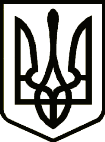                                                  УКРАЇНАТЕТІЇВСЬКА МІСЬКА РАДАТЕТІЇВСЬКОГО РАЙОНУ КИЇВСЬКОЇ ОБЛАСТІДВАДЦЯТЬ ДРУГА  СЕСІЯ СЬОМОГО СКЛИКАННЯ         РІШЕННЯм. ТетіївПро надання дозволу навчальним закладам  на здачу в оренду шкільних буфетів      Розглянувши клопотання дирекції КЗ «Тетіївський заклад загальної середньої освіти І-ІІІ ступенів № 1» Тетіївської міської ради № 144 від 03.09.2019 року та КЗ «Тетіївський освітній центр-опорний заклад загальної середньої освіти І-ІІІ ступенів № 3» Тетіївської міської ради від 06.09.2019 року щодо надання дозволу на здачу в оренду частини приміщення навчального закладу для облаштування буфету, враховуючи те, що приміщення навчального закладу належить територіальній громаді Тетіївської міської ради, а здача в оренду приміщень навчального закладу, згідно Статутів можлива лише після погодження з Тетіївською міською радою, керуючись Законом України "Про оренду державного та комунального майна", Законом України "Про місцеве самоврядування в Україні", міська рада                                 ВИРІШИЛА:1. Надати дозвіл на здачу в оренду приміщення навчального закладу для облаштування буфету з продажу у ньому фасованих соків, булочок та інших виробів, які дозволені для споживання у загальноосвітніх навчальних закладах:КЗ «Тетіївський заклад загальної середньої освіти І-ІІІ ступенів № 1» Тетіївської міської ради по вул. Центральна, 107 в м. Тетієві.КЗ «Тетіївський освітній центр-опорний заклад загальної середньої освіти І-ІІІ ступенів № 3» Тетіївської міської ради вул. А.Байраківського, 49.2. Контроль за виконанням цього рішення покласти на постійну депутатську комісію з питань  соціального захисту, охорони здоров"я, освіти,  культури, молоді і спорту.        Міський голова                                          Р.В.Майструк                                                                                                                                                                                                                                                                                                                                                                                                                                                                                                                                                                                                                                                                                                                                                                                                                                                                                                                                                                                                                                                                                                                                                                                                                                                                                                                                                                                                   12.09.2019р  №  682 - 22 –VII              Начальник юридичного відділу                                                      Н.М.Складена